-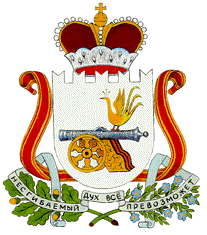 АДМИНИСТРАЦИЯБАРСУКОВСКОГО СЕЛЬСКОГО ПОСЕЛЕНИЯМОНАСТЫРЩИНСКОГО РАЙОНА СМОЛЕНСКОЙ ОБЛАСТИПОСТАНОВЛЕНИЕот 5 октября  2019 года    № 38В соответствии со ст. 57 Жилищного Кодекса РФ и областным законом «О предоставлении жилых помещений по договору социального найма в Смоленской области» № 35-з от 10.05.2001 годаПостановляю:1.Утвердить протокол №5   от 5 октября 2019 года жилищной комиссии Администрации Барсуковского сельского поселения Монастырщинского района Смоленской области.2. Предоставить  Быстровой Любови Аркадьевне жилой дом №61 находящуюся по адресу д. Сычевка Монастырщинского района Смоленской области.                                                                                                                            Общая площадь 54 м2. Состав семьи 1 человек.3.Заключить договор социального найма жилого помещения согласно действующего законодательства с Быстровой Любови Аркадьевне.    4. Контроль по исполнению данного постановления оставляю за собой.Глава муниципального образованияБарсуковского сельского поселенияМонастырщинского районаСмоленской области                                                                            Т.В. Попкова                                                   Об утверждении протокола №5  жилищной комиссии Администрации  Барсуковского сельского поселения Монастырщинского района Смоленской области